July the 27th 2020TO:	The Police and Crime Commissioner, Chief Constable, Deputy Chief Constable, Assistant Chief Constable, Director of Finance and Chief Finance OfficerCopy to:	Senior Officers/Staff		OPCC Staff		Press Dear Sir/Madam,A meeting of the Policing Accountability Board on the 4th of August 2020 via the medium of Skype for the transaction of the business on the attached agenda. Community representatives have been invited to attend the meeting.  Public representatives will be in attendance at the meeting, however should you wish to also attend, please contact the office on opcc@dyfed-powys.pnn.police.uk as we will provide you with the necessary information.’Yours sincerely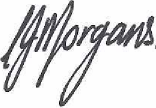 Carys MorgansChief of StaffPolicing Accountability Board Agenda Date: 04/08/2020Time: 10:00 – 14:00Location: Skype MeetingMeeting Chaired by PCC Dafydd LlywelynOPEN SESSIONApologies and Introductions (Chair)Discussion with Members of the Public	     …………………………….20 mins                          Minutes of previous meeting hosted on the 11th of May and matters arising   …………..…………20 mins (discussion on ongoing actions only)Force Performance Report Quarter 2	     …………………………….60 mins   Financial Performance during Quarter 2	     …………………………….30 mins6.   Action and risk summary from meeting 	………………………………….5 mins7.   AoB    					  ……………………………………….5 mins    Next meeting: 09:00 – 13:00, 6th of November 2020 – Location TBC